Commonwealth of Massachusetts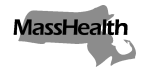 Executive Office of Health and Human ServicesOffice of Medicaidwww.mass.gov/masshealthMassHealthManaged Care Entity Bulletin 62May 2021TO:	Managed Care Entities and PACE Organizations Participating in MassHealthFROM:	Daniel Tsai, Assistant Secretary for MassHealth [Signature of Daniel Tsai]RE:	Update to Authorized Providers and Payment for Coronavirus Disease 2019 (COVID-19) Vaccine AdministrationApplicable to Managed Care Entities and PACE Organizations Accountable Care Partnership Plans (ACPPs)
 Managed Care Organizations (MCOs)
 MassHealth’s behavioral health vendor
 One Care Plans
 Senior Care Organizations (SCOs)
 Program of All-inclusive Care for the Elderly (PACE) Organizations BackgroundManaged care plans, as defined in Managed Care Entity (MCE) Bulletin 50, must conform their coverage policies when providing COVID-19 vaccines as Medicaid services, including rates of payments, to match those in All Provider Bulletin 317 (April 2021).PACE organizations must ensure their coverage policies include those in All Provider Bulletin 317 when providing COVID-19 vaccines to PACE participants. MassHealth expects managed care plans and PACE organizations to make best efforts to maximize vaccinations of their members in accordance with the Department of Public Health guidelines.Updated Authorized ProvidersManaged care plans, as defined in MCE Bulletin 50 (December 2020), and PACE organizations are required to cover COVID-19 vaccine administration to their enrollees by the expanded list of authorized providers as defined in All Provider Bulletin 317, including:acute treatment services and clinical stabilization services providers, for dates of service on or after the date of approval for the particular vaccine product; anddental providers, for dates of service on or after April 1, 2021.Payment for COVID-19 Vaccine Administration to Acute Treatment Services and Clinical Stabilization Services ProvidersManaged care plans, as defined in MCE Bulletin 50, must conform their rates of payment effective for dates of service on or after the date of approval for the particular vaccine product, to match those in All Provider Bulletin 317 when paying acute treatment services and clinical stabilization services providers for the provision of COVID-19 vaccines as Medicaid services.Payment for COVID-19 Vaccine Administration to Dental Providers Managed care plans, as defined in MCE Bulletin 50, must conform their rates of payment effective for dates of service on or after April 1, 2021, to match those in All Provider Bulletin 317 when paying dental providers for the provision of COVID-19 vaccines as Medicaid services.MassHealth Website This bulletin is available on the MassHealth Provider Bulletins web page.To sign up to receive email alerts when MassHealth issues new bulletins and transmittal letters, send a blank email to join-masshealth-provider-pubs@listserv.state.ma.us. No text in the body or subject line is needed.Questions If you have questions about the information in this bulletin, please contact the MassHealth Customer Service Center at (800) 841-2900, email your inquiry to providersupport@mahealth.net, or fax your inquiry to (617) 988-8974. If you have questions about the bulletin relating to dental providers, please contact MassHealth Dental Customer Service at (800) 207-5019, or email your inquiry to inquiries@masshealth-dental.net.